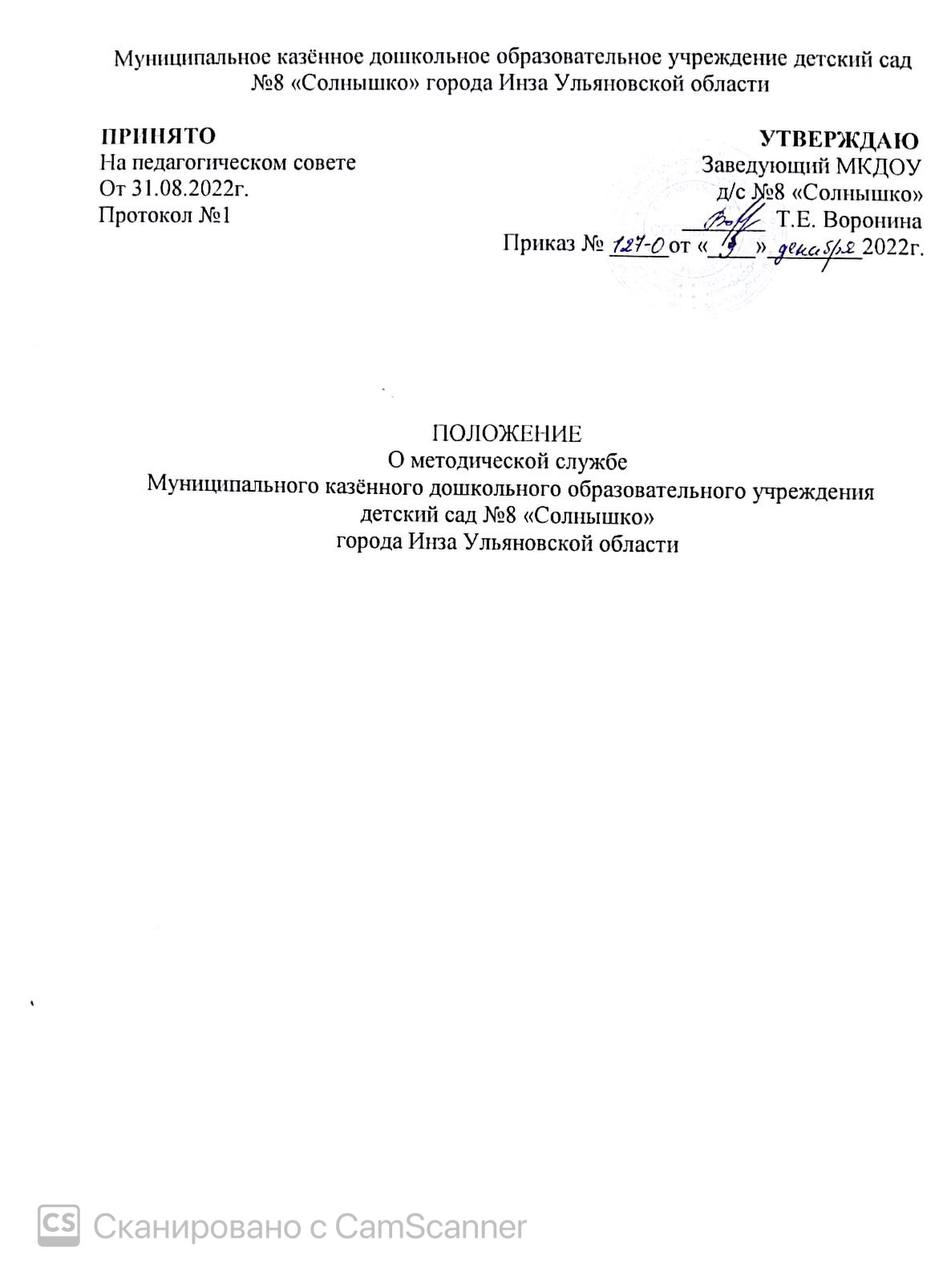 Общие положения:Настоящее Положение регламентирует деятельность методической службы Муниципального казенного дошкольного образовательного учреждения детский сад №8 «Солнышко» (далее – Учреждение).1.2 Положение определяет цели, задачи, структуру, основные направления методической службы в МКДОУ № 8 города Инза разработано в соответствии нормативной базой:Федеральным законом от 29.12.2012 года № 273-ФЗ «Об образовании в Российской Федерации»;Распоряжением Министерства просвещения   России   от 06.08.2020 N Р-76   "Об   утверждении   Концепции   создания   единой   федеральной системы научно-методического сопровождения педагогических работников"Приказом Министерства просвещения Российской Федерации от 31.07.2020г. № 373 «Об утверждении Порядка организации и осуществления образовательной деятельности по   основным   общеобразовательным программам - программам дошкольного образования»;Приказом Минобрнауки России от 17 октября 2013 г. № 1155 «Об утверждении	федерального государственного образовательного стандарта дошкольного образования» (далее - ФГОС ДО);Уставом МКДОУ детский сад №8 города Инза1.3. В положении используются следующие понятия:Методическая служба - совокупность структурных элементов, направлений и различных видов методической деятельности, направленных на удовлетворение и развитие профессиональных потребностей субъектовпрактической деятельности.Цели и задачи, принципы методической службы:Цель методической службы:Осуществление непрерывного процесса обучения и профессионального развития педагогических работников.Создание единого научно-методического пространства в сфере повышения квалификации,   профессиональной   переподготовки   и непрерывного развития профессионального мастерства педагогическихработников и управленческих кадров в соответствии с приоритетными задачами в области образования.Задачи методической службы:Оказывать методическую	поддержку и необходимую	помощь участникам педагогического процесса.Планировать	и	организовывать	повышение	квалификации	и аттестации педагогических кадров.Создать	в	образовательном учрежденииорганизационно-педагогические	условия	для	выполнения	основной общеобразовательной	программы		дошкольного		образования		детей	иадаптированной основной образовательной программы для детей с тяжелыми нарушениями речи.Осуществлять непрерывное образование педагогов, путём обеспечения их необходимой информацией об основных направлениях развития дошкольного образования.Методической      службе       определять содержаниепредметно-развивающей среды и учебно-методического оснащения основной общеобразовательной программы.Принципы методической службы:научность;систематичность;чёткое	видение	стратегических	путей	повышения	качества образования ДОУ;единство	целей	и	ценностных	ориентаций	участников методической службы;коллективный поиск оптимального пути решения проблем.Функции, реализуемые методической службойМетодическая служба выполняет следующие функции.Информационно-аналитическая функция предусматривает:анализ	собственной	деятельности	и	работы	всего педагогического коллектива;вычленение	факторов	и	условий,	положительно	или отрицательно влияющих на конечные результаты деятельности;оценка	качества	педагогического	процесса	в	целом,	осознание общих и частных задач;установление	преемственности	между	прошедшим	и	новым учебным годом;анализ	актуальных и	перспективных	потребностейнаселения, воспитанников и их родителей (законных представителей) в образовательных услугах;анализ	потребностей	в	развитии	детского	сада, осуществлении инноваций;поиск идей развития детского сада, перспективных возможностей	в	области	инновационных преобразований;изучение передового педагогического опыта.Прогностическая функция предусматривает:прогнозирование целей и задач деятельности детского сада;определение вариантов моделей выпускника;формирование содержания,	методов, средств	и	организационных форм воспитания, обучения и развития дошкольников;проектирование процессов развития дошкольного учреждения;проектирование	последствий	запланированных инновационных процессов.Функция планирования заключается в соблюдении главных условий:знание уровня, на котором находится работа детского сада;четкое	представление	об	уровне,	на	котором	она должна находиться к концу планируемого периода;выбор оптимальных путей и средств достижения поставленных задач.Субъекты	методической	службы	(права,	обязанности, методической службы.)Субъектами	методической	службы	в	муниципальной системе образования являются:руководительпедагогические работники -	творческая группаЧлены методической службы имеют право:самостоятельно	изучать	и	анализировать	различные направления деятельности участников образовательного процесса.выступать	на	заседаниях	с	анализом	проблем	и	выявленных недостатков.давать	качественную	характеристику	и	рекомендации	по состоянию коррекционно - образовательного процесса.разрабатывать документацию в удобной форме.4.3 Члены методической службы обязаны:подчиняться руководителю методической службы и заместителю заведующей по УВР.нести ответственность за невыполнение или некачественное выполнение функций и задач.4.4. Обязанности и функции методической службы:осуществляет	педагогический	анализ,	целеполагание, планирование, организацию и контроль, коррекцию и регулирование всего коррекционно-образовательного процессаобеспечивает    условия    для    реализации    на     качественном уровне основной образовательной программы совместными усилиями всех участников коррекционно - образовательного процесса.осуществляет опытно-экспериментальную деятельность.объединяет   формы    и    методы    методической    работы,    для более эффективной деятельности педагогического коллектива как единой команды..Формы работы методической службыОрганизация	методической	деятельности	определяется формами работы, способствующими реализации актуальных направлений:Педагогический советсеминар-практикуммастер-класссмотр-конкурсконсультациякруглый столсобеседование«деловая игра»открытые мероприятиясамообразование педагогических работниковметодические выставкинаставничество и т.д.5.2.В ДОУ используются разные формы работы:индивидуальные,групповые,дифференцированные.5.3	Результаты работы методической службы доводятся до сведения педагогических работников на Педагогическом совете.Организация деятельности методической службы:Рабочие заседания методической службы проводятся не реже одного раза в квартал (сентябрь, январь, май).Деятельность методической службы осуществляется на основе Годового плана, Программы развития, Программы Воспитания ДОУ, утвержденных заведующим Учреждения, с указанием соответствующих мероприятий.Результаты работы методической службы доводятся до сведения педагогических работников на Педагогическом совете.Рабочие заседания методической службы оформляются протоколом. Протоколы		составляются	секретарем и	подписываются	руководителем методической службыОценка эффективности деятельностиДоля педагогов успешно прошедших аттестацию;Количество педагогов-участников творческой группы;Количество	педагогов, принявших участие	и	ставшими победителями в профессиональных конкурсах.Заключительные положения:Настоящее Положение вступает в действие с момента утверждения и издания приказа заведующего Учреждением.Изменения	и	дополнения	вносятся	в	настоящее	Положение	по мере необходимости и подлежат утверждению заведующим Учреждением.